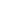 Ffdf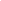 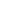 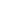 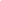 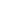 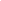 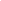 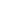 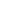 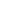 NameDetails hereAddressDetails hereTel:Details hereEmail:Details hereNameDetails hereAddressDetails hereTel:Details hereEmail:Details here